МУНИЦИПАЛЬНОЕ БЮДЖЕТНОЕ ДОШКОЛЬНОЕ ОБРАЗОВАТЕЛЬНОЕ УЧРЕЖДЕНИЕ «ДЕТСКИЙ САД КОМБИНИРОВАННОГО ВИДА № 47» г. АЧИНСКОрганизация интерактивных экскурсий «Виртуальные путешествия»  в образовательной деятельности детей дошкольного возраста.Воспитатель: Шадерова Елена Александровнаe-mail: akhayeva78@inbox.ruтел: 89029593565В условиях современного общества, требований к организации образовательного процесса, доступности, повышения качества образования, становится актуальным поиск новых форм и методов работы с детьми дошкольного возраста.В организации образовательной деятельности детей я не раз сталкивалась с проблемой ограниченных возможностей подачи и демонстраций учебного материала в рамках непосредственно образовательной деятельности, возможностью углубленного, наглядного разнообразия предоставления информации и расширения кругозора детей. В связи с отсутствием возможностей непосредственного участия или посещения социально значимых мест и объектов культуры за пределами детского сада, города, для меня стало актуальным использование одной из эффективных форм обучения – виртуальные экскурсии. Для включения в образовательный процесс интерактивных (виртуальных) экскурсий мною разработан долгосрочный проект «Виртуальные путешествия», который позволил разнообразить и сделать интересным, более эффективным образовательный процесс. Срок реализации проекта 1 год.  Целью которого является – приобщение детей к культурному наследию своего народа через знакомство с музеями и экспонатами культурного наследия, воспитание нравственных качеств личности, развитие кругозора детей. Задачи:- развивать познавательные потребности детей в поиске знаний, посредством  знакомства с историческим и культурным наследием страны;- формировать духовно – нравственные отношения и чувства сопричастности к родному дому, семье, детскому саду, своему городу, стране. - воспитывать ценностное отношение к окружающему миру, развивать творческие способности детей.  Виртуальная экскурсия представляет собой программно-информационный продукт в виде видео-, аудио- и презентационных материалов, предназначенный для интегрированного представления информации. Она имеет ряд преимуществ перед традиционными экскурсиями, у виртуальных экскурсий нет границ, что позволяет посетить места и музеи далеко за пределами нашего города; дает возможность неоднократно повторять материал в нужном темпе; улучшает качество образовательного процесса.В организации виртуальных экскурсий мною использованы различные виды виртуальных экскурсий: краеведческие, историко-географические, культурно-художественные и обзорные экскурсии.  Использованы несколько способов представления виртуальных экскурсий:1.Презентации музеев и отдельных экспонатов через использование геоинформационных систем (yandex,google и др.) гиперссылки;2. Использование панорамных композиций, видеороликов с экскурсиями экскурсоводов музеев. Тематика экскурсий подбирается с учетом возрастных особенностей, интересов детей, календарно-тематического планирования. Дети не просто знакомятся с материалами экспозиций, но и занимаются активным поиском информации. Это достигается путём постановки проблемных вопросов перед экскурсией либо получением определённых творческих заданий.    Этапы организации и проведения виртуальных экскурсий:– выбор темы;– постановка цели и задач экскурсии;– изучение литературы по данному вопросу;– предварительная работа с родителями, анкетирование, запросы и возможности использования ИКТ;– отбор и изучение экскурсионных объектов;– составление маршрута экскурсии на основе видеоряда;– определить технику ведения виртуальной экскурсии;– подготовить текст (комментарии);– проведение экскурсии;– итоговая беседа, практическая творческая деятельность детей.Через используемый мессенджер родительской группы, мною предложены темы, гипперссылки к музеям, поставлены цели от просмотра виртуальных экскурсий, даны рекомендации о санитарных нормах при использовании ИКТ. Предложены творческие задания в совместной деятельности ребенка с родителем. Организованы виртуальные экскурсии в Санкт-петербургский «Музей варежки», панорамная композиция военной техники «Музея Победы» г. Москва, презентация о центральной детской библиотеке имени А.П. Гайдара, «Музей космонавтики» г. Москва, видеоматериалы о родном городе, стране, познавательные видео о историко-географическом материале родного края. Мною предложены, организованы к просмотру ряд экскурсий познавательного характера: «Путешествие по карте. Холодные страны, лекторий для родителей «Что должен знать дошкольник об окружающем мире?». Творческой составляющей данной экскурсии стало создание книги сборных страниц «Холодные страны».  Организация тематической виртуальной экскурсии к дню защитника отечества «Музея Победы» г. Москва способствовала формированию нравственно-патриотических ценностей у детей, ребята активно участвовали в конкурсе чтецов по тематике военных лет, творческом конкурсе поделок «Наша Армия». Для развития художественно-эстетического восприятия детей организованы виртуальные экскурсии в санкт-петербургский «Музей варежки» ребята познакомились с историей создания музея, творческой составляющей музейной экспозиции поделок из варежек, самостоятельно участвовали в создании игрушек своими руками и выставке своих работ в детском саду.Просмотр презентаций детской библиотеки имени А.П. Гайдара    г. Ачинск позволила расширить знания детей об окружающей жизни, формированию интереса к книге.  По итогам экскурсирования проведена книжная выставка разных авторов согласно возрастным особенностям детей, детско-родительский конкурс «Книга своими руками». Театрализованная деятельность детей в инсценировки сказки С. Маршака «Кошкин дом», участие родителей в подготовке атрибутов к театрализации детей.Развитию познавательной активности детей послужили ряд виртуальных экскурсий разного тематического характера: Московский музей космонавтики «Путешествие в космос», «Музей военной техники» г.Москва, «Путешествие по разным уголкам нашей страны, родного города». В презентационном материале о родном городе дети познакомились с достопримечательностями и историческими местами города Ачинск. В совместном творчестве изготовили макеты достопримечательностей родного города.В ходе организации виртуальных экскурсий были выработаны практические советы родителям по посещению виртуальных экскурсий:1. Вовлекайте ребенка постепенно:- сначала маме следует просмотреть материал самостоятельно;затем включить материал для ребенка, помня о том, что для дошкольника онлайн обучение не урок, а игра, развлечение;2.Направляйте, но не указывайте:- договоритесь с ребенком, в какое время он будет заниматься;- ненавязчиво контролируйте процесс обучения: интересуйтесь, все ли ребенку понятно, нравится ли ему, сложные ли задания.3.Занятия с использованием электронных устройств должно строго регламентироваться как по длительности, так и по их количеству в соответствии с возрастными возможностями детей, чередовать разные виды деятельности детей.Мониторинг использования технологии виртуальных экскурсий, согласно диагностических карт по развитию познавательного интереса воспитанников, показал:1.Положительную динамику результатов познавательной активности детей к истории и культуре нашей страны, сформированностью чувства гордости и любви к Родине (диагностические карты по познавательному развитию)2. Удовлетворенность родителей в использовании виртуальных экскурсий для формирования духовно – нравственных качеств детей. (анкетирование).Создан каталог электронных адресов музеев и выставочных центров для посещений виртуальных экскурсий. Фото материалы выставлены в новостной ленте на сайте детского сада.   В ходе реализации данной практики мне пришлось столкнуться с трудностями, отсутствием мультимедийного оборудования в группе.Таким образом, проектная деятельность по организации «Виртуальных экскурсий» позволила сделать вывод, что применение данной практики способствовала активизации познавательной деятельности детей, обогащению социального опыта, развитию самостоятельности и инициативы, формированию нравственно-патриотических качеств личности детей. Продолжаю использование интерактивных экскурсий «Виртуальные путешествия» как средство развития кругозора детей, формирования нравственно-патриотических качеств в образовательной деятельности детей дошкольного возраста. Наличие созданной картотеки виртуальных экскурсий даёт возможность использования воспитателями детского сада в своей практической деятельности. Продолжаю работу по проекту виртуальных путешествий, активно использую в образовательной деятельности с детьми, организую виртуальные экскурсии по запросам и интересам детей.https://www.vospitatelds.ru/my  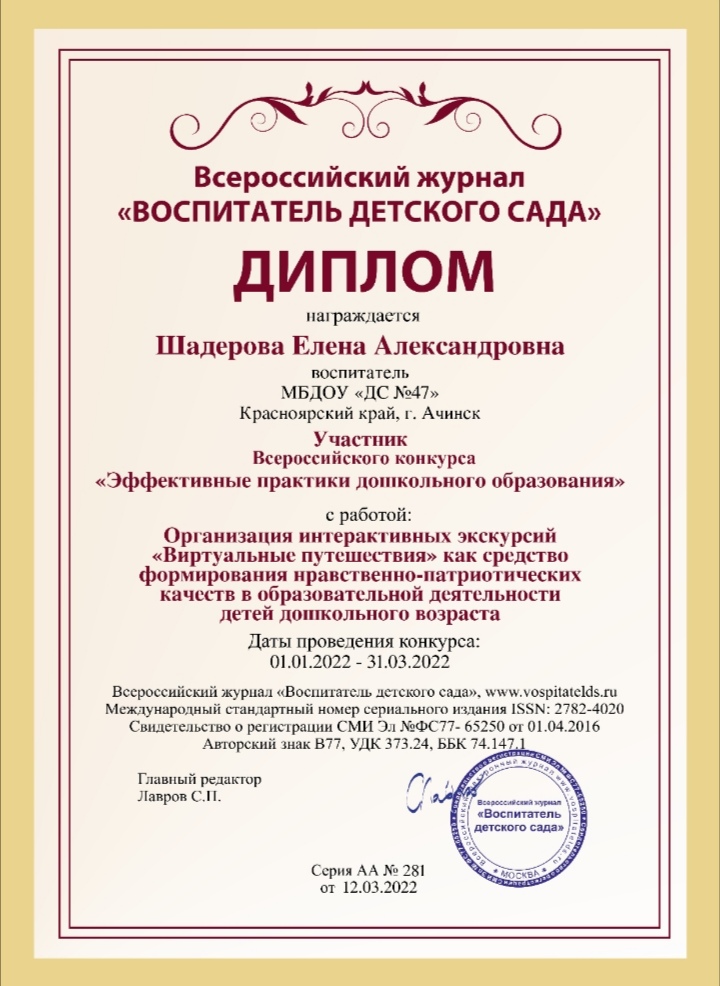 